ISAE UNIVERSIDADUNIDAD TÉCNICA DE EVALUACIÓN (UTE)EXTENSIÓN UNIVERSITARIAProyectoN°17              Proyección UniversitariaActividad N°2  Proyectar el idioma inglés en las comunidades del Darién, mediante la capacitación de sus estudiantes.Objetivos de la actividadLos objetivos de la actividad son los siguientes:Capacitar a 75 jovenes de 10°,11°y12° grados de la provincia del Darién.Fecha de ejecución de la actividad.La fecha en que se desarrolla la actividad es iniciando el 13 de junio para finalizar en enero de 2014.Lugar en que se desarrollo la actividad.La actividad se desarrolla en la sede de ISAE METETÍ, participando estudiantes de los colegios Marcos Alarcón, CEBG Zapallal y José del Carmen Mejía, de las comunidades de Llaviza, Metetí y  Zapallal en la provincia del Darién.Responsable de la actividad.La responsabilidad de la actividad estuvo a cargo de Isae Universidad, por medio de Javier Hernández, Coordinador de la carrera de Inglés.  La actividad en la provincia del Darién fue patrocinada por la Embajada de los Estados Unidos en Panamá.Participantes de la actividad.Los participantes fueron jóvenes de 10°,11° y 12° grado de los colegios antes mencionados.Expectativas iniciales de la actividad.El desarrollo del programa asegura que 75 estudiantes de la provincia de Darién tengan la oportunidad de aumentar sus capacidades para el aprendizaje del idioma inglés y aplicar sus conocimientos en las universidades, se consideró una oportunidad para el desarrollo humano en esta provincia.Descripción de la actividad.Durante el desarrollo del programa las escuelas seleccionadas eligieron  a los jóvenes participantes. El programa se desarrollo en dos etapas, en cada una de ellas se atenderán  a los mismos estudiantes de manera tal que  en la segunda afianzar y mejorar competencias. Los estudiantes recibieron transporte, material didáctico, almuerzo y refrigerio. Al culminar fueron acreedores de  un certificado de participación.Logros Finales o resultados obtenidos de la actividad.Al finalizar esta experiencia el mayor logro fueron las competencias en el manejo de una segunda lengua de los 75 participantes, además de la alianza entre la universidad  y la embajada de los Estados Unidos, la cual promete el desarrollo de muchos proyectos más.ProyectoN°18              Medio Ambiente		Actividad N°2   Concientizar a la comunidad universitaria en el cuidado del ambiente.Objetivos de la actividadEl principal objetivo es el de crear conciencia en la comunidad educativa de Darién sobre la importancia del cuidado del medio ambiente y de los ecosistemas.Fecha de ejecución de la actividad.La actividad se desarrollo el 21 de julio de 2012.Lugar en que se desarrollo la actividad.La actividad fue desarrollada diferentes escuelas primarias del Darién entre las que se destacan la escuela San Vicente, escuela Nicanor, la escuela Villa Darién, la escuela El Punuloso y la Básica General Marco Alarcón.Responsable de la actividad.Los responsables de esta actividad fueron la Unidad de Extensión y asuntos estudiantiles y la coordinación de Educación. (Prof. Priscila  Fernández y Prof. Celis Osses.Participantes de la actividad.En esta actividad  tuvieron participación estudiantes y profesores de la Brigada Verde, de  La Chorrera, Panamá y la Provincia de Darién.Expectativas iniciales de la actividad.Con el ánimo de hacer sentir a los lugareños de la importancia que tiene su ecosistema y la diversidad que se conjuga en ella, decidieron colocar esta vallas  y llevar este mensaje a las escuelas y a la comunidad, y que este mensaje se conservara por meses recordando y haciendo conciencia.Descripción de la actividad.La actividad consistió en organizarse, para que en la fecha designada se trasladasen a la comunidad de Punuloso en Daríen y visitaran las escuelas llevando el mensaje a través de charlas y luego colocar las vallas a lo largo de la carretera.Logros Finales o resultados obtenidos de la actividadAl final de la jornada  el grupo de la Brigada verde cuyo lema es “Sembrando por la vida”y todos los participantes se sintieron satisfechos de la participación de las diferentes escuelas a través de los niños y niñas y de la comunidad en general.ProyectoN°18             Medio AmbienteN°2   Instaurar la práctica del reciclaje a nivel institucional.Objetivos de la actividadFecha de ejecución de la actividad.Lugar en que se desarrollo la actividad.Responsable de la actividad.Participantes de la actividad.Expectativas iniciales de la actividad.Descripción de la actividad.Logros Finales o resultados obtenidos de la actividadProyectoN°18              Medio Ambiente                    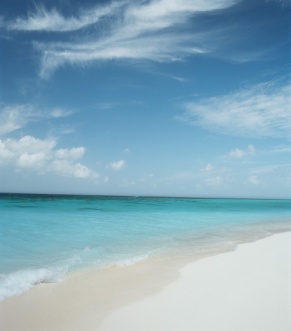 Actividad N°3  Proyectar la responsabilidad ambiental en la comunidad.Objetivos de la actividadEl objetivo de esta actividad es el de proyectar la responsabilidad ambiental a través de la toma de conciencia en el cuidado de playas y manglares, dentro del marco del mes de los océanos.Fecha de ejecución de la actividad.L a actividad de llevó a cabo el 30de septiembre de 2012.Lugar en que se desarrollo la actividad.Los lugares donde se desarrollo la actividad fueron en Costa del Este, Panamá la Vieja y la playa de Veracruz.Responsable de la actividad.La iniciativa fue convocada por Promar, Natura, Panamá la Verde y AES. en esta última locación estuvieron los voluntarios de ISAE UNIVERSIDAD. Acompañados de la Prof. Pricila Fernández.Participantes de la actividad. Dentro de las diferentes brigadas  estuvieron los voluntarios de ISAE UNIVERSIDAD. Acompañados de la Prof. Pricila Fernández.Expectativas iniciales de la actividad.El impacto visual de los residuos de plástico en el mar suponen un grave peligro para la vida marina, muchos animales terminan en bolsas de aleación, redes y otros. Esta inquietud mantuvo la expectativa anhelante de lograr calar en la conciencia de la comunidad en lo que se refiere al cuidado del ambiente, en este caso las playas y mares.Descripción de la actividad.La actividad consistió en trasladarse a los lugares antes señalados y recoger todo tipo de basura allí encontrada para luego reciclarla.Logros Finales o resultados obtenidos de la actividadEl disfrutar de un paisaje marino libre de basura fue el mejor logro, sin embargo se considera que el gobierno debe hacer un esfuerzo para colocar  Tanque de reciclaje y que se recoja la basura constantemente.ProyectoN°18              Medio AmbienteActividad N°4   Diagnosticar el estado de las áreas verdes en cada sede.Objetivos de la actividadFecha de ejecución de la actividad.Lugar en que se desarrollo la actividad.Responsable de la actividad.Participantes de la actividad.Expectativas iniciales de la actividad.Descripción de la actividad.Logros Finales o resultados obtenidos de la actividadProyectoN°17              Medio AmbienteActividad N°5   Acondicionar y remozar las áreas verdes en cada sede.Objetivos de la actividadFecha de ejecución de la actividad.Lugar en que se desarrollo la actividad.Responsable de la actividad.Participantes de la actividad.Expectativas iniciales de la actividad.Descripción de la actividad.Logros Finales o resultados obtenidos de la actividad